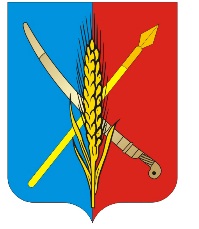 Администрация Васильево-Ханжоновского сельского поселения Неклиновского районаРостовской области                                               ПОСТАНОВЛЕНИЕ                                       с. Васильево-Ханжоновка «07»       06     2019 года                                                                            №44«Об приведении в соответствие адресных объектов по результатам инвентаризации» В соответствии с Федеральным законом от 06.10.2003г. № 131-ФЗ «Об общих принципах организации местного самоуправления в Российской Федерации», Постановлением правительства РФ от 19.11.2014г. №1221 «Об утверждении Правил присвоения, изменения и аннулирования адресов» и разделом ІV Правил Межведомственного информационного взаимодействия при ведении государственного реестра, утвержденных Постановлением Правительства от 22.05.2015г. № 492, в результате проведенной инвентаризации и в целях привидения адресного хозяйства в соответствии с действующим законодательством, постановляю  1.​ Присвоить адрес объектам недвижимого имущества, расположенным по адресу: Российская Федерация, Ростовская область, Неклиновский район, Васильево-Ханжоновское сельское поселения, хутор Николаево-Козловский:Улица Степная  д. 3 кадастровый номер 61:26:0080401:317нежилоеУлица Степная  д. 3 кадастровый номер 61:26:0080401:795нежилоеУлица Степная  д. 3 кадастровый номер 61:26:0080401:793нежилоеУлица Степная  д. 3 кадастровый номер 61:26:0080401:794нежилоеУлица Степная  д. 3 кадастровый номер 61:26:0080401:315жилоеУлица Степная  д. 3 кадастровый номер 61:26:0080401:318нежилоеУлица Степная  д. 4 кадастровый номер 61:26:0080401:885 жилоеУлица Степная  д. 4 кадастровый номер 61:26:0080401:886 нежилоеУлица Степная  д. 5 кадастровый номер 61:26:0080401:245 нежилоеУлица Степная  д. 5 кадастровый номер 61:26:0080401:244 нежилоеУлица Степная  д. 5 кадастровый номер 61:26:0080401:243 жилоеУлица Степная  д. 7 кадастровый номер 61:26:0080401:308 нежилоеУлица Степная  д. 8 кадастровый номер 61:26:0080401:879 нежилоеУлица Степная  д. 8 кадастровый номер 61:26:0080401:878 нежилоеУлица Степная  д. 8 кадастровый номер 61:26:0080401:880 нежилоеУлица Степная  д. 8 кадастровый номер 61:26:0080401:869 жилоеУлица Степная  д. 9 кадастровый номер 61:26:0080401:862 нежилоеУлица Степная  д. 9 а кадастровый номер 61:26:0080401:831 нежилоеУлица Степная  д. 10 кадастровый номер 61:26:0080401:688 жилоеУлица Степная  д. 10 кадастровый номер 61:26:0080401:687 нежилоеУлица Степная  д. 11 кадастровый номер 61:26:0080401:816 жилоеУлица Степная  д. 12 кадастровый номерУлица Степная  д. 13 кадастровый номер 61:26:0080401:618 жилоеУлица Степная  д. 14 кадастровый номер 61:26:0080401:303 нежилоеУлица Степная  д. 14 кадастровый номер 61:26:0080401:307 нежилоеУлица Степная  д. 14 кадастровый номер 61:26:0080401:304 нежилоеУлица Степная  д. 14 кадастровый номер 61:26:0080401:305 нежилоеУлица Степная  д. 14 кадастровый номер 61:26:0080401:306 жилоеУлица Степная  д. 15 кадастровый номерУлица Степная  д. 16 кадастровый номер 61:26:0080401:250 жилоеУлица Степная  д. 16 кадастровый номер 61:26:0080401:251 нежилоеУлица Степная  д. 16 кадастровый номер 61:26:0080401:252 нежилоеУлица Степная  д. 16 кадастровый номер 61:26:0080401:249 нежилоеУлица Степная  д. 16 кадастровый номер 61:26:0080401:248 нежилоеУлица Степная  д. 16 кадастровый номер 61:26:0080401:246 нежилоеУлица Степная  д. 16 кадастровый номер 61:26:0080401:247 нежилоеУлица Степная  д. 17 кадастровый номер 61:26:0080401:822 жилоеУлица Степная  д. 18 кадастровый номер 61:26:0080401:293 нежилоеУлица Степная  д. 18 кадастровый номер 61:26:0080401:221 нежилоеУлица Степная  д. 18 кадастровый номер 61:26:0080401:295 нежилоеУлица Степная  д. 18 кадастровый номер 61:26:0080401:296 нежилоеУлица Степная  д. 18 кадастровый номер 61:26:0080401:294 нежилоеУлица Степная  д. 18 кадастровый номер 61:26:0080401:222 жилоеУлица Степная  д. 20 кадастровый номер 61:26:0080401:690нежилоеУлица Степная  д. 20 кадастровый номер 61:26:0080401:689жилоеУлица Степная  д. 21 кадастровый номер 61:26:0080401:841 нежилоеУлица Степная  д. 21 кадастровый номер 61:26:0080401:840 нежилоеУлица Степная  д. 22 кадастровый номер 61:26:0080401:685 нежилоеУлица Степная  д. 22 кадастровый номер 61:26:0080401:684 нежилоеУлица Степная  д. 22 кадастровый номер 61:26:0080401:682 жилоеУлица Степная  д. 24 кадастровый номер 61:26:0080401:681 нежилоеУлица Степная  д. 24 кадастровый номер 61:26:0080401:679 жилоеУлица Степная  д. 25 кадастровый номер 61:26:0080401:579 жилоеУлица Степная  д. 25 кадастровый номер 61:26:0080401:582 нежилоеУлица Степная  д. 25 кадастровый номер 61:26:0080401:676 нежилоеУлица Степная  д. 25 кадастровый номер 61:26:0080401:678 нежилоеУлица Степная  д. 26 кадастровый номер 61:26:0080401:393 жилоеУлица Степная  д. 26 кадастровый номер 61:26:0080401:860 нежилоеУлица Степная  д. 27 кадастровый номер 61:26:0080401:889 жилоеУлица Степная  д. 28 кадастровый номер 61:26:0080401:858 жилоеУлица Степная  д. 29 кадастровый номер 61:26:0080401:460Улица Степная  д. 30 кадастровый номер 61:26:0600009:836 нежилоеУлица Степная  д. 31 кадастровый номер 61:26:0000000:5419 жилоеУлица Степная  д. 33 кадастровый номер 61:26:0080401:299 жилоеУлица Степная  д. 33 кадастровый номер 61:26:0080401:300 нежилоеУлица Степная  д. 33 кадастровый номер 61:26:0080401:301 нежилоеУлица Степная  д. 33 кадастровый номер 61:26:0080401:302 нежилоеУлица Степная  д. 35 кадастровый номерУлица Степная  д. 37 кадастровый номерУлица Степная  д. 41 кадастровый номер 61:26:0080401:863 жилоеУлица Степная  д. 45 кадастровый номер 61:26:0080401:309 жилоеУлица Степная  д. 45 кадастровый номер 61:26:0080401:311 нежилоеУлица Степная  д. 45 кадастровый номер 61:26:0080401:314 нежилоеУлица Степная  д. 45 кадастровый номер 61:26:0080401:312 нежилоеУлица Степная  д. 45 кадастровый номер 61:26:0080401:310 нежилоеУлица Степная  д. 45 кадастровый номер 61:26:0080401:313 нежилоеУлица Степная  д. 47 кадастровый номер 61:26:0080401:871 жилоеУлица Шолохова  д. 1 кадастровый номер 61:26:0080401:264 жилоеУлица Шолохова  д. 1 кадастровый номер 61:26:0080401:26 нежилое Улица Шолохова  д. 3 кадастровый номер 61:26:0080401:577 жилоеУлица Шолохова  д. 4  кадастровый номер 61:26:0080401:494Улица Шолохова  д. 5  кадастровый номер 61:26:0080401:842 жилоеУлица Шолохова  д. 6  кадастровый номер 61:26:0080401:813 жилоеУлица Шолохова  д. 7  кадастровый номерУлица Шолохова  д. 8  кадастровый номер 61:26:0080401:760Улица Шолохова  д. 9  кадастровый номер 61:26:0080401:347 жилоеУлица Шолохова  д. 9  кадастровый номер 61:26:0080401:395Улица Шолохова  д. 9  кадастровый номер 61:26:0080401:346 нежилоеУлица Шолохова  д. 9  кадастровый номер 61:26:0080401:343 нежилоеУлица Шолохова  д. 9  кадастровый номер 61:26:0080401:344 нежилоеУлица Шолохова  д. 9  кадастровый номер 61:26:0080401:345 нежилоеУлица Шолохова  д. 10  кадастровый номер 61:26:0080401:410 нежилоеУлица Шолохова  д. 11 кадастровый номер 61:26:0080401:883 нежилоеУлица Шолохова  д. 14 кадастровый номер 61:26:0080401:409 жилоеУлица Шолохова  д. 14 кадастровый номер 61:26:0080401:408 нежилоеУлица Шолохова  д. 14 кадастровый номер 61:26:0080401:406 нежилоеУлица Шолохова  д. 15 кадастровый номер 61:26:0080401:353 жилоеУлица Шолохова  д. 15 кадастровый номер 61:26:0080401:352 нежилоеУлица Шолохова  д. 16 кадастровый номер 61:26:0080401:812 нежилоеУлица Шолохова  д. 16 кадастровый номер 61:26:0080401:854 жилоеУлица Шолохова  д. 17 кадастровый номер 61:26:0080401:704 жилоеУлица Шолохова  д. 18 кадастровый номерУлица Шолохова  д. 19 кадастровый номер 61:26:0080401:787 жилоеУлица Шолохова  д. 19 кадастровый номер 61:26:0080401:788 нежилоеУлица Шолохова  д. 19 кадастровый номер 61:26:0080401:322 жилоеУлица Шолохова  д. 20 кадастровый номерУлица Шолохова  д. 22 кадастровый номер 61:26:0080401:763 жилоеУлица Шолохова  д. 22 кадастровый номер 61:26:0080401:850 нежилоеУлица Шолохова  д. 22 кадастровый номер 61:26:0080401:848 нежилоеУлица Шолохова  д. 22 кадастровый номер 61:26:0080401:849 нежилоеУлица Шолохова  д. 22 кадастровый номер 61:26:0080401:847 нежилоеУлица Шолохова  д. 23 кадастровый номер 61:26:0080401:572 жилоеУлица Шолохова  д. 24 кадастровый номер 61:26:0080401:789 нежилоеУлица Шолохова  д. 24 кадастровый номер 61:26:0080401:321 жилоеУлица Шолохова  д. 24 кадастровый номер 61:26:0080401:790Улица Шолохова  д. 25 кадастровый номер 61:26:0080401:435 жилоеУлица Шолохова  д. 27 кадастровый номер 61:26:0080401:351 нежилоеУлица Шолохова  д. 27 кадастровый номер 61:26:0080401:348 нежилоеУлица Шолохова  д. 27 кадастровый номер 61:26:0080401:350 нежилоеУлица Шолохова  д. 27 кадастровый номер 61:26:0080401:349 жилоеУлица Шолохова  д. 28 кадастровый номер 61:26:0080401:669 жилоеУлица Шолохова  д. 28 кадастровый номер 61:26:0080401:671 нежилоеУлица Шолохова  д. 28 кадастровый номер 61:26:0080401:673нежилоеУлица Шолохова  д. 28 кадастровый номер 61:26:0080401:670 нежилоеУлица Шолохова  д. 28 кадастровый номер 61:26:0080401:674 нежилоеУлица Шолохова  д. 29 кадастровый номерУлица Шолохова  д. 30 кадастровый номер 61:26:0080401:727Улица Шолохова  д. 30 кадастровый номер 61:26:0080401:726Улица Шолохова  д. 30 кадастровый номер 61:26:0080401:732Улица Шолохова  д. 30 кадастровый номер 61:26:0080401:729Улица Шолохова  д. 30 кадастровый номер 61:26:0080401:730Улица Шолохова  д. 30 кадастровый номер 61:26:0080401:731Улица Шолохова  д. 30 кадастровый номер 61:26:0080401:728Улица Шолохова  д. 31 кадастровый номер 61:26:0080401:865 жилоеУлица Шолохова  д. 34 кадастровый номер 61:26:0080401:666 нежилоеУлица Шолохова  д. 34 кадастровый номер 61:26:0080401:667 нежилоеУлица Шолохова  д. 34 кадастровый номер 61:26:0080401:664 жилоеУлица Шолохова  д. 34 кадастровый номер 61:26:0080401:665 нежилоеУлица Шолохова  д. 35 кадастровый номер 61:26:0080401:271 жилоеУлица Шолохова  д. 35 кадастровый номер 61:26:0080401:270 нежилоеУлица Шолохова  д. 35 кадастровый номер 61:26:0080401:269 нежилоеУлица Шолохова  д. 36 кадастровый номер 61:26:0080401:870 нежилоеУлица Шолохова  д. 36 кадастровый номер 61:26:0080401:273 нежилоеУлица Шолохова  д. 36 кадастровый номер 61:26:0080401:274 жилоеУлица Шолохова  д. 36 кадастровый номер 61:26:0080401:275 нежилоеУлица Шолохова  д. 37 кадастровый номер 61:26:0080401:757Улица Шолохова  д. 38 кадастровый номер 61:26:0080401:781 нежилоеУлица Шолохова  д. 38 кадастровый номер 61:26:0080401:782 нежилоеУлица Шолохова  д. 38 кадастровый номер 61:26:0080401:785 нежилоеУлица Шолохова  д. 38 кадастровый номер 61:26:0080401:783 нежилоеУлица Шолохова  д. 38 кадастровый номер 61:26:0080401:780 нежилоеУлица Шолохова  д. 38 кадастровый номер 61:26:0080401:784 нежилоеУлица Шолохова  д. 38 кадастровый номер 61:26:0080401:764 жилоеУлица Шолохова  д. 38 кадастровый номер 61:26:0080401:786 нежилоеУлица Шолохова  д. 39 кадастровый номер 61:26:0080401:859 жилоеУлица Шолохова  д. 40 кадастровый номер 61:26:0080401:237 нежилоеУлица Шолохова  д. 40 кадастровый номер 61:26:0080401:239 жилоеУлица Шолохова  д. 40 кадастровый номер 61:26:0080401:238 нежилоеУлица Шолохова  д. 40 кадастровый номер 61:26:0080401:240 нежилоеУлица Шолохова  д. 40 кадастровый номер 61:26:0080401:241 нежилоеУлица Шолохова  д. 41 кадастровый номер 61:26:0080401:473 нежилоеУлица Шолохова  д. 41 кадастровый номер 61:26:0080401:412 нежилоеУлица Шолохова  д. 41 кадастровый номер 61:26:0080401:490 нежилоеУлица Шолохова  д. 41 кадастровый номер 61:26:0080401:413 жилоеУлица Шолохова  д. 42 кадастровый номерУлица Шолохова  д. 42 кадастровый номер 61:26:0080401:903 жилоеУлица Шолохова  д. 43 кадастровый номер 61:26:0080401:836 жилоеУлица Шолохова  д. 45 кадастровый номер 61:26:0080401:835 жилоеУлица Шолохова  д. 46 кадастровый номер 61:26:0080401:873 жилоеУлица Шолохова  д. 47 кадастровый номер 61:26:0080401:578 жилоеУлица Шолохова  д. 48 кадастровый номер 61:26:0080401:599 жилоеУлица Шолохова  д. 49 кадастровый номер 61:26:0080401:659 нежилоеУлица Шолохова  д. 49 кадастровый номер 61:26:0080401:662 нежилоеУлица Шолохова  д. 49 кадастровый номер 61:26:0080401:663 нежилоеУлица Шолохова  д. 49 кадастровый номер 61:26:0080401:660 жилоеУлица Шолохова  д. 52 кадастровый номер 61:26:0080401:505 жилоеУлица Шолохова  д. 56 кадастровый номер 61:26:0080401:737 нежилоеУлица Шолохова  д. 56 кадастровый номер 61:26:0080401:735 Улица Шолохова  д. 56 кадастровый номер 61:26:0080401:736 нежилоеУлица Шолохова  д. 56 кадастровый номер 61:26:0080401:739 нежилоеУлица Шолохова  д. 58 кадастровый номер 61:26:0080401:738Улица Шолохова  д. 58 кадастровый номер 61:26:0080401:744 нежилоеУлица Шолохова  д. 58 кадастровый номер 61:26:0080401:741 нежилоеУлица Шолохова  д. 58 кадастровый номер 61:26:0080401:743 нежилоеУлица Шолохова  д. 58 кадастровый номер 61:26:0080401:746 нежилоеУлица Шолохова  д. 58 кадастровый номер 61:26:0080401:742 нежилоеПереулок Первомайский д. 1 кадастровый номер 61:26:0080401:808 нежилоеПереулок Первомайский д. 1 кадастровый номер 61:26:0080401:779 нежилоеПереулок Первомайский д. 1 кадастровый номер 61:26:0080401:778 нежилоеПереулок Первомайский д. 1 кадастровый номер 61:26:0080401:762 жилоеПереулок Первомайский д. 2 кадастровый номер 61:26:0080401:748 нежилоеПереулок Первомайский д. 2 кадастровый номер 61:26:0080401:749Переулок Первомайский д. 3 кадастровый номер 61:26:0080401:255 нежилоеПереулок Первомайский д. 3 кадастровый номер 61:26:0080401:254 нежилоеПереулок Первомайский д. 4 кадастровый номер 61:26:0080401:815 жилоеПереулок Первомайский д. 4 кадастровый номер 61:26:0080401:852 нежилоеПереулок Первомайский д. 4 кадастровый номер 61:26:0080401:853 нежилоеПереулок Первомайский д. 4 кадастровый номер 61:26:0080401:851 нежилоеПереулок Первомайский д. 4 кадастровый номер 61:26:0080401:261 нежилоеПереулок Первомайский д. 4 кадастровый номер 61:26:0080401:259 нежилоеПереулок Первомайский д. 4 кадастровый номер 61:26:0080401:767 жилоеПереулок Первомайский д. 6 кадастровый номер 61:26:0080401:364 жилоеПереулок Первомайский д. 6 кадастровый номер 61:26:0080401:365 нежилоеПереулок Первомайский д. 6 кадастровый номер 61:26:0080401:363 нежилоеПереулок Первомайский д. 8 кадастровый номер 61:26:0080401:361 жилоеПереулок Первомайский д. 8 кадастровый номер 61:26:0080401:359 нежилоеПереулок Первомайский д. 8 кадастровый номер 61:26:0080401:358 нежилоеПереулок Первомайский д. 8 кадастровый номер 61:26:0080401:362 нежилоеПереулок Первомайский д. 8 кадастровый номер 61:26:0080401:360 нежилоеПереулок Первомайский д. 10 кадастровый номер 61:26:0080401:372 нежилоеПереулок Первомайский д. 10 кадастровый номер 61:26:0080401:341 жилоеПереулок Первомайский д. 10 кадастровый номер 61:26:0080401:342 нежилоеПереулок Первомайский д. 10 кадастровый номер 61:26:0080401:340 нежилоеПереулок Первомайский д. 10 кадастровый номер 61:26:0080401:373 нежилоеПереулок Первомайский д. 12 кадастровый номер 61:26:0080401:839 жилоеПереулок Первомайский д. 14 кадастровый номерПереулок Первомайский д. 15 кадастровый номер 61:26:0080401:543Переулок Первомайский д. 20 кадастровый номер 61:26:0080401:371 нежилоеПереулок Первомайский д. 20 кадастровый номер 61:26:0080401:370 жилоеПереулок Первомайский д. 24 кадастровый номер 61:26:0080401:289 жилоеПереулок Первомайский д. 24 кадастровый номер 61:26:0080401:287 нежилоеПереулок Первомайский д. 24 кадастровый номер 61:26:0080401:291 нежилоеПереулок Первомайский д. 24 кадастровый номер 61:26:0080401:288 нежилоеПереулок Первомайский д. 24 кадастровый номер 61:26:0080401:290 нежилоеПереулок Первомайский д. 24 кадастровый номер 61:26:0080401:292 нежилоеПереулок Первомайский д. 26 кадастровый номер 61:26:0080401:281 жилоеПереулок Первомайский д. 26 кадастровый номер 61:26:0080401:283 нежилоеПереулок Первомайский д. 26 кадастровый номер 61:26:0080401:285 нежилоеПереулок Первомайский д. 26 кадастровый номер 61:26:0080401:284 нежилоеПереулок Первомайский д. 26 кадастровый номер 61:26:0080401:282 нежилоеПереулок Первомайский д. 26 кадастровый номер 61:26:0080401:286 нежилоеПереулок Первомайский д. 28 кадастровый номер 61:26:0080401:369 жилоеПереулок Первомайский д. 28 кадастровый номер 61:26:0080401:368 нежилоеПереулок Первомайский д. 30 кадастровый номер 61:26:0080401:493 жилоеУлица Азовская д. 1 кадастровый номер 61:26:0080401:654 нежилоеУлица Азовская д. 1 кадастровый номер 61:26:0080401:656 нежилоеУлица Азовская д. 1 кадастровый номер 61:26:0080401:657 нежилоеУлица Азовская д. 1 кадастровый номер 61:26:0080401:658 нежилоеУлица Азовская д. 1 кадастровый номер 61:26:0080401:653 жилоеУлица Азовская д. 1 кадастровый номер 61:26:0080401:655 нежилоеУлица Азовская д. 2 кадастровый номер 61:26:0080401:336 нежилоеУлица Азовская д. 2 кадастровый номер 61:26:0080401:334 нежилоеУлица Азовская д. 2 кадастровый номер 61:26:0080401:337 нежилоеУлица Азовская д. 2 кадастровый номер 61:26:0080401:335 жилоеУлица Азовская д. 2 кадастровый номер 61:26:0080401:338 нежилоеУлица Азовская д. 2 кадастровый номер 61:26:0080401:899 жилоеУлица Азовская д. 3 кадастровый номер 61:26:0080401:817 жилоеУлица Азовская д. 4 кадастровый номер 61:26:0080401:720 нежилоеУлица Азовская д. 4 кадастровый номер 61:26:0080401:714 жилоеУлица Азовская д. 4 кадастровый номер 61:26:0080401:717 нежилоеУлица Азовская д. 4 кадастровый номер 61:26:0080401:715 нежилоеУлица Азовская д. 4 кадастровый номер 61:26:0080401:719 нежилоеУлица Азовская д. 4 кадастровый номер 61:26:0080401:716 нежилоеУлица Азовская д. 4 кадастровый номер 61:26:0080401:718 нежилоеУлица Азовская д. 5 кадастровый номер 61:26:0080401:791 нежилоеУлица Азовская д. 5 кадастровый номер 61:26:0080401:810 жилоеУлица Азовская д. 5 кадастровый номер 61:26:0080401:792 нежилоеУлица Азовская д. 6 кадастровый номер 61:26:0080401:721Улица Азовская д. 6 кадастровый номер 61:26:0080401:723 нежилоеУлица Азовская д. 6 кадастровый номер 61:26:0080401:724 нежилоеУлица Азовская д. 6 кадастровый номер 61:26:0080401:725 нежилоеУлица Азовская д. 6 кадастровый номер 61:26:0080401:722 нежилоеУлица Азовская д. 7 кадастровый номер 61:26:0080401:694 жилоеУлица Азовская д. 7 кадастровый номер 61:26:0080401:695 нежилоеУлица Азовская д. 7 кадастровый номер 61:26:0080401:696 нежилоеУлица Азовская д. 8 кадастровый номер 61:26:0080401:888 жилоеУлица Азовская д. 8 кадастровый номер 61:26:0080401:890 нежилоеУлица Азовская д. 8 кадастровый номер 61:26:0080401:891 нежилоеУлица Азовская д. 9 кадастровый номер 61:26:0080401:424 жилоеУлица Азовская д. 10 кадастровый номер 61:26:0080401:814 жилоеУлица Азовская д. 11 кадастровый номер 61:26:0080401:811 жилоеУлица Азовская д. 11 кадастровый номер 61:26:0080401:426 нежилоеУлица Азовская д. 11 кадастровый номер 61:26:0080401:414 нежилоеУлица Азовская д. 11 кадастровый номер 61:26:0080401:452 жилоеУлица Азовская д. 11 кадастровый номер 61:26:0080401:449 нежилоеУлица Азовская д. 11 кадастровый номер 61:26:0080401:444 нежилоеУлица Азовская д. 11 кадастровый номер 61:26:0080401:392 нежилоеУлица Азовская д. 12 кадастровый номер 61:26:0080401:267 жилоеУлица Азовская д. 12 кадастровый номер 61:26:0080401:266 нежилоеУлица Азовская д. 12 кадастровый номер 61:26:0080401:796 нежилоеУлица Азовская д. 12 кадастровый номер 61:26:0080401:268 нежилоеУлица Азовская д. 13 кадастровый номер 61:26:0080401:418 жилоеУлица Азовская д. 14 кадастровый номер 61:26:0080401:508 жилоеУлица Азовская д. 14 кадастровый номер 61:26:0080401:527 нежилоеУлица Азовская д. 14 кадастровый номер 61:26:0080401:525 нежилоеУлица Азовская д. 14 кадастровый номер 61:26:0080401:834 нежилоеУлица Азовская д. 14 а  кадастровый номер 61:26:0080401:901 жилоеУлица Азовская д. 15 кадастровый номер 61:26:0080401:467 жилоеУлица Азовская д. 15 кадастровый номер 61:26:0080401:421 нежилоеУлица Азовская д. 16 кадастровый номер 61:26:0080401:893 нежилоеУлица Азовская д. 16 кадастровый номер 61:26:18:0101:0184Улица Азовская д. 16 кадастровый номер 61:26:0080401:892 жилоеУлица Азовская д. 16 кадастровый номер 61:26:0080401:898 нежилоеУлица Азовская д. 16 кадастровый номер 61:26:0080401:896 нежилоеУлица Азовская д. 16 кадастровый номер 61:26:0080401:897 нежилоеУлица Азовская д. 16 кадастровый номер 61:26:0080401:895 нежилоеУлица Азовская д. 16 кадастровый номер 61:26:0080401:894 нежилоеУлица Азовская д. 19 кадастровый номер 61:26:0080401:339 нежилоеУлица Азовская д. 19 кадастровый номер 61:26:0080401:235 жилоеУлица Азовская д. 19 кадастровый номер 61:26:0080401:236 нежилоеУлица Азовская д. 19 кадастровый номер 61:26:0080401:234 нежилоеУлица Азовская д. 19 кадастровый номер 61:26:0080401:233 нежилоеУлица Азовская д. 21 кадастровый номер 61:26:0080401:230 жилоеУлица Азовская д. 21 кадастровый номер 61:26:0080401:231 нежилоеУлица Азовская д. 21 кадастровый номер 61:26:0080401:228 нежилоеУлица Азовская д. 21 кадастровый номер 61:26:0080401:229 нежилоеУлица Азовская д. 21 кадастровый номер 61:26:0080401:232 нежилоеУлица Азовская д. 22 кадастровый номер 61:26:0080401:855 жилоеУлица Азовская д. 23 кадастровый номер 61:26:0080401:276 жилоеУлица Азовская д. 23 кадастровый номер 61:26:0080401:279 нежилоеУлица Азовская д. 23 кадастровый номер 61:26:0080401:278 нежилоеУлица Азовская д. 25 кадастровый номер 61:26:0080401:809 нежилоеУлица Азовская д. 25 кадастровый номер 61:26:0080401:470 жилоеУлица Азовская д. 25 кадастровый номер 61:26:0080401:777 нежилоеУлица Азовская д. 26 кадастровый номер 61:26:0080401:587 жилоеУлица Азовская д. 28 кадастровый номер 61:26:0080401:563 жилоеУлица Азовская д. 29 кадастровый номер 61:26:0080401:496 жилоеУлица Азовская д. 32 кадастровый номер 61:26:0080401:550 жилоеУлица Азовская д. 33 кадастровый номер 61:26:0080401:650 нежилоеУлица Азовская д. 33 кадастровый номер 61:26:0080401:649 нежилоеУлица Азовская д. 33 кадастровый номер 61:26:0080401:648 нежилоеУлица Азовская д. 33 кадастровый номер 61:26:0080401:651 жилоеУлица Азовская д. 34 кадастровый номер 61:26:0080401:887 жилоеУлица Азовская д. 35 кадастровый номер 61:26:0080401:330 жилоеУлица Азовская д. 35 кадастровый номер 61:26:0080401:331 нежилоеУлица Азовская д. 35 кадастровый номер 61:26:0080401:332 нежилоеУлица Азовская д. 35 кадастровый номер 61:26:0080401:333 нежилоеУлица Азовская д. 36 кадастровый номер 61:26:0080401:326 жилоеУлица Азовская д. 36 кадастровый номер 61:26:0080401:327 нежилоеУлица Азовская д. 36 кадастровый номер 61:26:0080401:325 нежилоеУлица Азовская д. 36 кадастровый номер 61:26:0080401:329 нежилоеУлица Азовская д. 36 кадастровый номер 61:26:0080401:328 нежилоеУлица Азовская д. 37 кадастровый номер 61:26:0080401:823 жилоеУлица Азовская д. 37 кадастровый номер 61:26:0080401:828 нежилоеУлица Азовская д. 37 кадастровый номер 61:26:0080401:829 нежилоеУлица Азовская д. 37 кадастровый номер 61:26:0080401:825 нежилоеУлица Азовская д. 37 кадастровый номер 61:26:0080401:826 нежилоеУлица Азовская д. 37 кадастровый номер 61:26:0080401:827 нежилоеУлица Азовская д. 37 кадастровый номер 61:26:0080401:824 нежилоеУлица Азовская д. 38 кадастровый номерУлица Азовская д. 39 кадастровый номер 61:26:0080401:463 жилоеУлица Азовская д. 42 кадастровый номер 61:26:0080401:904 жилоеУлица Азовская д. 42 кадастровый номер 61:26:0080401:497 нежилоеУлица Азовская д. 42 кадастровый номер 61:26:0080401:905 нежилоеУлица Азовская д. 43 кадастровый номер 61:26:0080401:553 жилоеУлица Азовская д. 43 кадастровый номер 61:26:0080401:551 нежилоеУлица Азовская д. 43 кадастровый номер 61:26:0080401:552 нежилоеУлица Азовская д. 44 кадастровый номер 61:26:0080401:504 жилоеУлица Азовская д. 44 кадастровый номер 61:26:0080401:397 нежилоеУлица Азовская д. 44 кадастровый номер 61:26:0080401:242 нежилоеУлица Азовская д. 45кадастровый номер 61:26:0080401:856 жилоеУлица Азовская д. 46 кадастровый номерУлица Азовская д. 47 кадастровый номер 61:26:0080601:310Улица Азовская д. 48 кадастровый номер 61:26:0080401:614Улица Азовская д. 50 кадастровый номер 61:26:0080401:821 нежилоеУлица Азовская д. 50 кадастровый номер 61:26:0080401:818 жилоеУлица Азовская д. 50 кадастровый номер 61:26:0080401:820 нежилоеУлица Азовская д. 50 кадастровый номер 61:26:0080401:819 нежилоеУлица Азовская д. 50 кадастровый номер 61:26:0080401:857 нежилоеУлица Азовская д. 52 кадастровый номер 61:26:0080401:866 жилоеУлица Азовская д. 54 кадастровый номер 61:26:0080401:698 нежилоеУлица Азовская д. 54 кадастровый номер 61:26:0080401:702 нежилоеУлица Азовская д. 54 кадастровый номер 61:26:0080401:699 нежилоеУлица Азовская д. 54 кадастровый номер 61:26:0080401:700 нежилоеУлица Азовская д. 54 кадастровый номер 61:26:0080401:701 нежилоеУлица Азовская д. 54 кадастровый номер 61:26:0080401:697 жилоеУлица Азовская д. 56 кадастровый номер 61:26:0080401:837 жилоеУлица Азовская д. 57 кадастровый номер 61:26:0080401:861 жилоеУлица Азовская д. 59 кадастровый номер 61:26:0080401:377 жилоеУлица Азовская д. 61 кадастровый номер 61:26:0080401:799 нежилоеУлица Азовская д. 61 кадастровый номер 61:26:0080401:798 нежилоеУлица Азовская д. 61 кадастровый номер 61:26:0080401:761 жилоеУлица Азовская д. 61 кадастровый номер 61:26:0080401:800 нежилое                            Улица Азовская д. 61 кадастровый номер 61:26:0080401:797 нежилоеУлица Азовская д. 63 кадастровый номерУлица Азовская д. 65 кадастровый номер 61:26:0080401:224 нежилоеУлица Азовская д. 65 кадастровый номер 61:26:0080401:223  жилое                                                                               Улица Азовская д. 65 кадастровый номер 61:26:0080401:226 нежилоеУлица Азовская д. 65 кадастровый номер 61:26:0080401:227 нежилоеУлица Азовская д. 65 кадастровый номер 61:26:0080401:225 нежилоеУлица Азовская д. 67 кадастровый номер 61:26:0080401:882нежилоеУлица Азовская д. 67 кадастровый номер 61:26:0080401:881нежилоеУлица Азовская д. 67 кадастровый номер 61:26:0080401:872жилоеУлица Азовская д. 71 кадастровый номер 61:26:0080401:691 жилоеУлица Азовская д. 71 кадастровый номер 61:26:0080401:692 нежилоеПереулок Украинский д. 2 кадастровый номер 61:26:0080401:298 нежилоеПереулок Украинский д. 2 кадастровый номер 61:26:0080401:297 жилоеПереулок Украинский д. 3 кадастровый номер 61:26:0080401:902 жилоеПереулок Украинский д. 4 кадастровый номер 61:26:0080401:354 жилоеПереулок Украинский д. 4 кадастровый номер 61:26:0080401:355 нежилоеПереулок Украинский д. 4 кадастровый номер 61:26:0080401:356 нежилоеПереулок Украинский д. 4 кадастровый номер 61:26:0080401:357 нежилоеПереулок Украинский д. 5 кадастровый номер 61:26:0080401:437 жилоеПереулок Украинский д. 11 кадастровый номер 61:26:0080401:499 жилоеПереулок Украинский д. 15 кадастровый номер 61:26:0080401:807 нежилоеПереулок Украинский д. 15 кадастровый номер 61:26:0080401:451 нежилоеПереулок Украинский д. 15 кадастровый номер 61:26:0080401:806 нежилоеПереулок Украинский д. 15 кадастровый номер 61:26:0080401:388 нежилоеПереулок Украинский д. 15 кадастровый номер 61:26:0080401:430 жилоеПереулок Украинский д. 15 кадастровый номер 61:26:0080401:805 нежилоеПереулок Украинский д. 19 кадастровый номер 61:26:0080401:801 нежилоеПереулок Украинский д. 19 кадастровый номер 61:26:0080401:803 нежилоеПереулок Украинский д. 19 кадастровый номер 61:26:0080401:802 нежилоеПереулок Украинский д. 19 кадастровый номер 61:26:0080401:758Глава Администрации Васильево-Ханжоновского      сельского поселения                                                                  С.Н.Зацарная